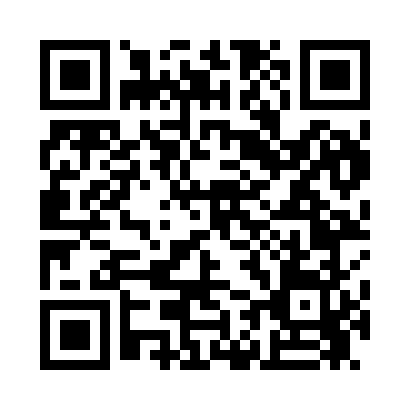 Prayer times for Aspendell, California, USAMon 1 Jul 2024 - Wed 31 Jul 2024High Latitude Method: Angle Based RulePrayer Calculation Method: Islamic Society of North AmericaAsar Calculation Method: ShafiPrayer times provided by https://www.salahtimes.comDateDayFajrSunriseDhuhrAsrMaghribIsha1Mon4:085:3812:584:518:199:492Tue4:095:3912:594:518:199:483Wed4:095:3912:594:518:189:484Thu4:105:4012:594:518:189:485Fri4:115:4012:594:518:189:476Sat4:115:4112:594:528:189:477Sun4:125:4112:594:528:179:468Mon4:135:421:004:528:179:469Tue4:145:431:004:528:179:4510Wed4:155:431:004:528:169:4511Thu4:165:441:004:528:169:4412Fri4:165:441:004:528:169:4313Sat4:175:451:004:528:159:4314Sun4:185:461:004:528:159:4215Mon4:195:461:004:528:149:4116Tue4:205:471:014:528:149:4017Wed4:215:481:014:528:139:4018Thu4:225:491:014:528:129:3919Fri4:235:491:014:528:129:3820Sat4:245:501:014:528:119:3721Sun4:255:511:014:528:109:3622Mon4:265:521:014:528:109:3523Tue4:275:521:014:528:099:3424Wed4:285:531:014:528:089:3325Thu4:305:541:014:518:079:3226Fri4:315:551:014:518:079:3127Sat4:325:561:014:518:069:2928Sun4:335:561:014:518:059:2829Mon4:345:571:014:518:049:2730Tue4:355:581:014:508:039:2631Wed4:365:591:014:508:029:25